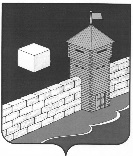 ЕТКУЛЬСКИЙ МУНИЦИПАЛЬНЫЙ РАЙОНСОВЕТ ДЕПУТАТОВБЕЛОНОСОВСКОГО СЕЛЬСКОГО ПОСЕЛЕНИЯРЕШЕНИЕот 28.06.2023 г. № 145п. БелоносовоО внесении изменений в решение Совета депутатов Белоносовского сельского поселения от 26. 12. 2022 г. № 124 « О бюджете Белоносовскогосельского поселения на 2023 годи на плановый период 2024- 2025 годов»СОВЕТ ДЕПУТАТОВ БЕЛОНОСОВСКОГО СЕЛЬСКОГО ПОСЕЛЕНИЯРЕШАЕТ:1. Внести изменения в решение Совета депутатов Белоносовского сельского поселения от 26. 12. 2022 г. № 124 « О бюджете Белоносовского сельского поселения на 2023 год и на плановый период 2024- 2025 годов».2.В пункте  1 слова « прогнозируемый общий объем доходов бюджета Белоносовского сельского поселения в сумме 31349,26   тыс. рублей, в том числе безвозмездные поступления от других бюджетов бюджетной системы Российской Федерации в сумме 29467,73 тыс.  рублей»,  заменить словами «прогнозируемый общий объем доходов бюджета Белоносовского сельского поселения в сумме 32442,43 тыс. рублей, в том числе безвозмездные поступления от других бюджетов бюджетной системы Российской Федерации в сумме 30448,77 рублей».Утвердить расходы в сумме 33837,13 тыс. рублей, в том числе дополнительные расходы в сумме  1093,17 тыс. рублей.Председатель Совета депутатовБелоносовского сельского поселения                                         Л.Н. МерлингЧЕЛЯБИНСКАЯ ОБЛАСТЬ